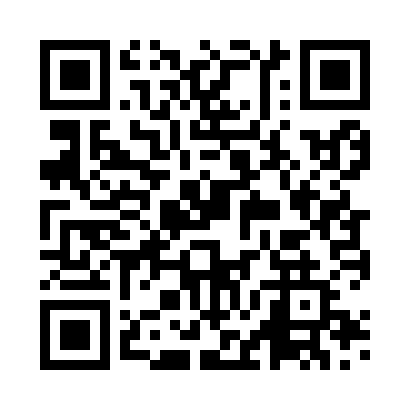 Prayer times for Murzuk, LibyaWed 1 May 2024 - Fri 31 May 2024High Latitude Method: NonePrayer Calculation Method: Egyptian General Authority of SurveyAsar Calculation Method: ShafiPrayer times provided by https://www.salahtimes.comDateDayFajrSunriseDhuhrAsrMaghribIsha1Wed4:576:271:014:317:368:562Thu4:566:261:014:317:368:573Fri4:556:261:014:317:378:584Sat4:546:251:014:317:388:585Sun4:536:241:014:307:388:596Mon4:526:241:014:307:399:007Tue4:516:231:014:307:399:018Wed4:506:221:014:307:409:019Thu4:496:221:014:307:409:0210Fri4:496:211:014:297:419:0311Sat4:486:201:014:297:419:0412Sun4:476:201:014:297:429:0413Mon4:466:191:014:297:429:0514Tue4:456:191:014:297:439:0615Wed4:456:181:014:297:439:0716Thu4:446:181:014:297:449:0717Fri4:436:171:014:297:459:0818Sat4:426:171:014:287:459:0919Sun4:426:161:014:287:469:1020Mon4:416:161:014:287:469:1021Tue4:416:161:014:287:479:1122Wed4:406:151:014:287:479:1223Thu4:396:151:014:287:489:1224Fri4:396:141:014:287:489:1325Sat4:386:141:014:287:499:1426Sun4:386:141:014:287:499:1427Mon4:376:141:024:287:509:1528Tue4:376:131:024:287:509:1629Wed4:366:131:024:287:519:1630Thu4:366:131:024:287:519:1731Fri4:366:131:024:287:529:18